Year 7 @ IST 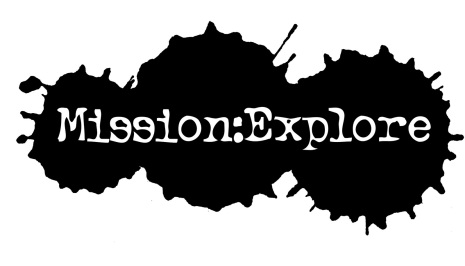 Getting to be a Mission:Explore Expert.Log on to the Mission:Explore website: www.missionexplore.net Go to the top of the screen and click on the ‘sign up’ link.Think of a user name (not your real name) and password. Because you are in Year 7, you will have to provide Mr Podbury’s email address as an ‘old person’ who can check you are doing this right. Please enter the following address: podbury_m@intst.net  My User Name: 	_______________________My Password:	_______________________An email will be sent to Mr Podbury and he will verify your account. When this is done, he will let you know. It should take about 5 minutes. When you log in, you need to go to the ‘Find out More’ tab on the main menu. To collect your first rewards and points, you will have to complete the training sessions to make sure you are going to be a suitable Mission:Explorer!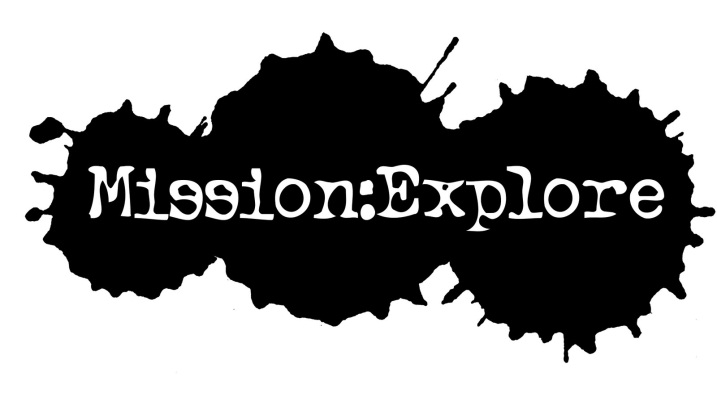 Mission TitleDateEvidence